*Uygun olanlar için  şeklinde işaretleyiniz. Düzeltilmesi gereken sayfaları teslim edilen tez üzerinden yazınız.**Tez yazım kılavuzundaki sıraya göre kontrol yapınız.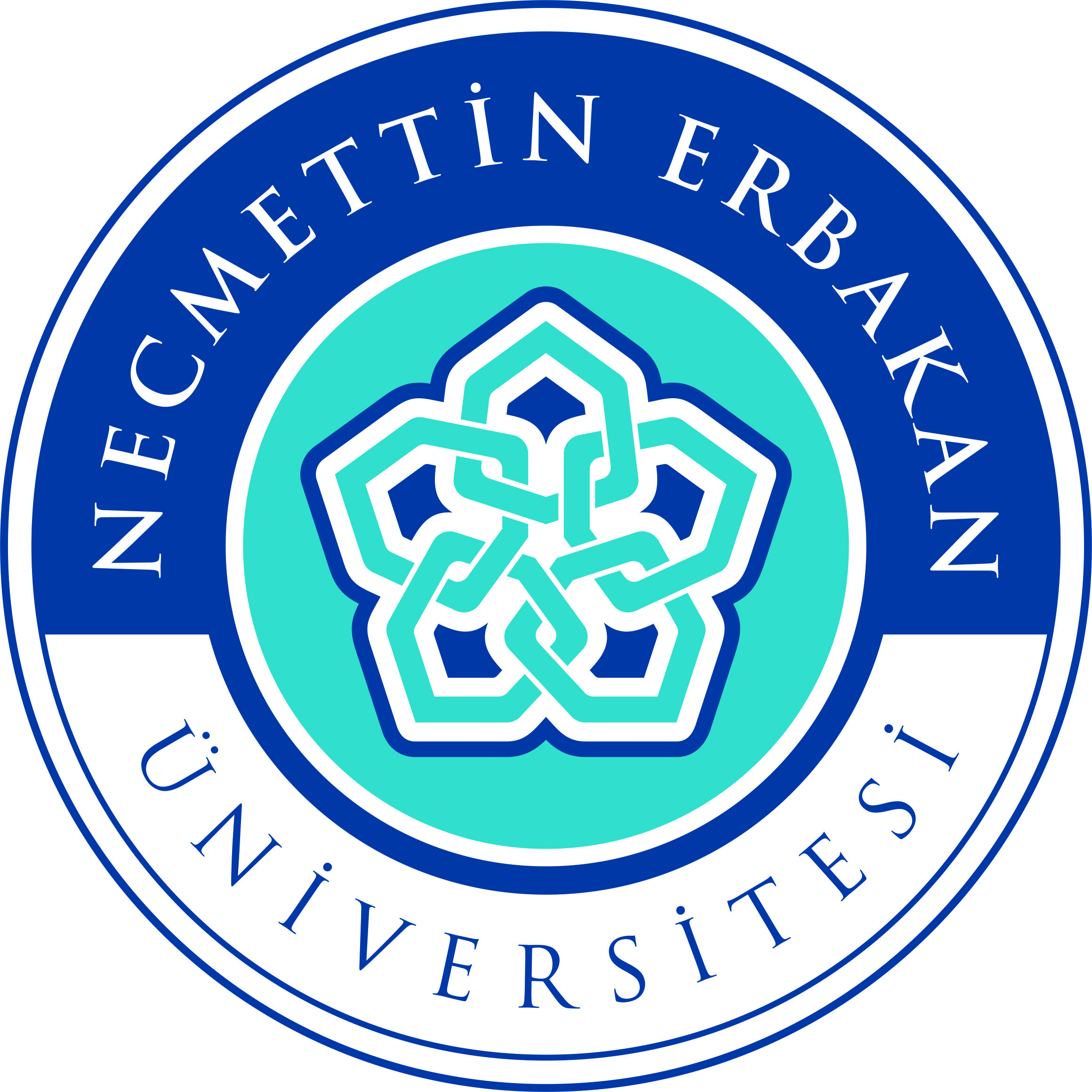 T.C.NECMETTİN ERBAKAN ÜNİVERSİTESİSAĞLIK BİLİMLERİ ENSTİTÜSÜT.C.NECMETTİN ERBAKAN ÜNİVERSİTESİSAĞLIK BİLİMLERİ ENSTİTÜSÜT.C.NECMETTİN ERBAKAN ÜNİVERSİTESİSAĞLIK BİLİMLERİ ENSTİTÜSÜT.C.NECMETTİN ERBAKAN ÜNİVERSİTESİSAĞLIK BİLİMLERİ ENSTİTÜSÜ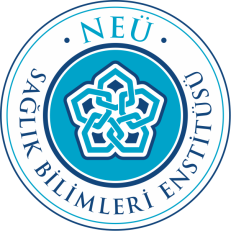 Kontrol BaşlığıKontrol BaşlığıÖğrenci Kontrolü*Danışman Kontrolü*EnstitüKontrolü*EnstitüKontrolü*Kontrol Dosyasının Adıve Sayfası**Tezin ön sayfalarının sıralamasıTezin ön sayfalarının sıralamasıTez Yazım Kılavuzu Sayfa 1 Dil (anlatım, yazım –imla)Dil (anlatım, yazım –imla)Tez Yazım Kılavuzu Sayfa 4Kağıt ve baskı özelliğiKağıt ve baskı özelliğiTez Yazım Kılavuzu Sayfa 4Tez yazımında kullanılan yazı tipiTez yazımında kullanılan yazı tipiTez Yazım Kılavuzu Sayfa 4Sayfa kenar boşluklarıSayfa kenar boşluklarıTez Yazım Kılavuzu Sayfa 4Ana bölüm başlıklar Ana bölüm başlıklar Tez Yazım Kılavuzu Sayfa 4,5Alt bölüm başlıklarıAlt bölüm başlıklarıTez Yazım Kılavuzu Sayfa 4, 5İçindekiler sayfası düzeniİçindekiler sayfası düzeniTez Şablonu Sayfa ivSimgeler ve kısaltmalar diziniSimgeler ve kısaltmalar diziniTez Şablonu Sayfa vii Ön sayfaların numaralandırılmasıÖn sayfaların numaralandırılmasıTez Şablonu Sayfa ivTez metni sayfalarının numaralandırılmasıTez metni sayfalarının numaralandırılmasıTez Şablonu Sayfa iv  Şekil ve tablo numaralandırması, başlıkları ve yerleşimiŞekil ve tablo numaralandırması, başlıkları ve yerleşimiTez Yazım Kılavuzu Sayfa 5,6 Tablolar listesiTablolar listesiTez Yazım Kılavuzu Sayfa 5,6 Şekiller listesiŞekiller listesiTez Yazım Kılavuzu Sayfa 5,6 Teşekkür sayfasıTeşekkür sayfasıTez Yazım Kılavuzu Sayfa 8 Türkçe özet (başlık, 300-500 kelime, yapılandırılmış, anahtar kelimeler)Türkçe özet (başlık, 300-500 kelime, yapılandırılmış, anahtar kelimeler)Tez Yazım Kılavuzu Sayfa 9İngilizce özetİngilizce özetTez Yazım Kılavuzu Sayfa 9Giriş ve amaçGiriş ve amaçTez Yazım Kılavuzu Sayfa 10Araştırma soruları ya da hipotezleriAraştırma soruları ya da hipotezleriTez Yazım Kılavuzu Sayfa 11,12Genel bilgilerGenel bilgilerTez Yazım Kılavuzu Sayfa 12Gereç ve YöntemGereç ve YöntemTez Yazım Kılavuzu Sayfa 12BulgularBulgularTez Yazım Kılavuzu Sayfa 14TartışmaTartışmaTez Yazım Kılavuzu Sayfa 14,15Sonuç ve ÖnerilerSonuç ve ÖnerilerTez Yazım Kılavuzu Sayfa 15KaynaklarKaynaklarTez Yazım Kılavuzu Sayfa 15Atıflar (alıntı ve göndermeler)Atıflar (alıntı ve göndermeler)Tez Yazım Kılavuzu Sayfa 16,17Ekler (veri toplama formları, etik kurul onayı, vs.)Ekler (veri toplama formları, etik kurul onayı, vs.)Tez Yazım Kılavuzu Sayfa 27Diğer Açıklamalar:Diğer Açıklamalar:Diğer Açıklamalar:Diğer Açıklamalar:Diğer Açıklamalar:Diğer Açıklamalar:Diğer Açıklamalar:Tarih: …./ …/ 20…İmzaÖğrencinin Adı - SoyadıTarih: …./ …/ 20…İmzaDanışmanın Adı – SoyadıTarih: …./ …/ 20…İmzaDanışmanın Adı – SoyadıTarih: …./ …/ 20…İmzaDanışmanın Adı – SoyadıTarih: …./ …/ 20…İmzaDanışmanın Adı – SoyadıTarih: …./ …/ 20…İmzaEnstitü OnayıTarih: …./ …/ 20…İmzaEnstitü Onayı